  Mesto Nová Dubnica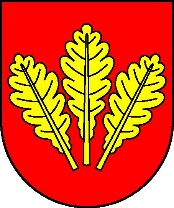       Mestský úrad, Trenčianska 45/41, 018 51  Nová DubnicaČíslo: OSO/2023		                                                                      Nová Dubnica, 22.06.2023Uznesenie  Mestského zastupiteľstva v Novej Dubnici zo dňa  21. júna  202321.  Kúpa pozemkov pod komunikáciami na ul. Farskej a ul. Pod Húštikom v m. č. KolačínU z n e s e n i e  č. 55Mestské zastupiteľstvo na základe prerokovaného materiáluA/	schvaľuje kúpu pozemkov: parc. KN-C č. 369/66 – orná pôda o výmere   3 m2,v k. ú. Veľký Kolačín, vo výlučnom vlastníctve 1/1 Mgr. et Mgr. Augustín Michal parc. KN-C č. 369/67 – zastavaná plocha a nádvorie o výmere  651 m2,v k. ú. Veľký Kolačín , vo výlučnom vlastníctve 1/1 Javorek Anton Peter 	oba pozemky a) a b) vznikli na základe geometrického plánu č. 46596399-85/2021, vyhotoveného geodetom Ing. Norbertom Molnárom, SNP 72/14,  018 51 Nová Dubnica,           IČO: 46 596 399,  ktorý tvorí Prílohu č. 1 tohto návrhu uznesenia,parc. KN-C č. 253/54 – zastavaná plocha a nádvorie o výmere  592 m2,v k. ú. Malý Kolačín, vo výlučnom vlastníctve 1/1 Javorek Anton Peter d)   parc. KN-C č. 253/52 – orná pôda o výmere    14 m2,v k. ú. Malý Kolačín, v podielovom spoluvlastníctve: Grechová Ladislava a Grech Sandro (Podiel: 1/2)e)    parc. KN-C č. 253/51 – zastavaná plocha a nádvorie  o výmere  11 m2,v k. ú. Malý Kolačín, v bezpodielovom spoluvlastníctve manželov 1/1: Bartoš Ladislav  a Alena Bartošová f)    parc. KN-C č. 252/11 – zastavaná plocha a nádvorie  o výmere   46 m2,v k. ú. Malý Kolačín, v bezpodielovom spoluvlastníctve manželov 1/1: Ježo Ladislav    a Ľudmila Ježová g) 	parc. KN-C č. 252/12 – zastavaná plocha a nádvorie  o výmere  212 m2,v k. ú. Malý Kolačín, v bezpodielovom spoluvlastníctve manželov 1/1: 1. Javorek Anton Peter  a Ľudmila Javorková h)    parc. KN-C č. 252/13 – zastavaná plocha a nádvorie  o výmere   149 m2,v k. ú. Malý Kolačín, v bezpodielovom spoluvlastníctve manželov 1/1: Ježo Ladislav a Ľudmila Ježová ch)  parc. KN-C č. 252/14 – zastavaná plocha a nádvorie  o výmere  36 m2,i)     parc. KN-C č. 251/23 – trvalý   trávny   porast   o   výmere   105 m2,oba pozemky ch) a  i) v k. ú. Malý Kolačín, v podielovom spoluvlastníctve: Dzurková Mária, Mgr., (Podiel: 1/2) a Dubeň Ján , všetky pozemky c) až i) vznikli na základe geometrického plánu č. 46596399-84/2021, vyhotoveného geodetom Ing. Norbertom Molnárom, SNP 72/14, 018 51 Nová Dubnica,  IČO: 46 596 399, ktorý tvorí Prílohu č. 2 tohto návrhu uznesenia,do výlučného vlastníctva 1/1 mesta Nová Dubnica, Trenčianska 45/41, 018 51 Nová Dubnica, IČO: 00 317 586 za dohodnutú kúpnu cenu: 1,00 € / m2.  Pri celkovej výmere všetkých pozemkov, ktoré tvoria predmet kúpy 1819 m²  je  celková kúpna cena:  1819,00 € (slovom jedentisícosemstodevätnásť eur  0 centov).    	Mesto Nová Dubnica ako kupujúci uhradí  celkovú  kúpnu  cenu  vo  výške  1819,00 € jednotlivým predávajúcim najneskôr  do 10 pracovných dní odo dňa podpisu zmluvy nasledovne:Za  pozemok uvedený v  písm. a) o výmere  3 m²  kúpnu cenu Mgr. et Mgr Michalovi Augustínovi   vo výške  3,00 €. Za pozemky uvedené v písm. b) a c) spolu o výmere 1243 m² kúpnu cenu Antonovi Petrovi Javorkovi,  vo výške  1 243,00 €.Za  pozemok uvedený v  písm. d) o výmere  14 m²  kúpnu cenu Ladislave Grechovej vo výške 7,00 €  (Podiel: 1/2) a Sandro Grech vo výške 7,00 €  (Podiel: 1/2).Za pozemok uvedený v  písm. e) o výmere  11 m²  kúpnu cenu Ing. Ladislavovi Bartošovi a Alene Bartošovej  vo výške  11,00 €.Za pozemok uvedený v  písm. f) a h)  spolu o výmere  195 m²  kúpnu cenu Ladislavovi Ježovi  a Ľudmile  Ježovej vo výške  195,00 €.Za pozemok uvedený v  písm. g) o výmere  212 m² kúpnu cenu Antonovi Petrovi Javorkovi a Ľudmile Javorkovej vo výške  212,00 €.Za pozemky uvedené v  písm. ch) a  i) spolu o výmere  141 m²  kúpnu cenu Márii Dzurkovej vo výške 70,50 €  (Podiel: 1/2) a Jánovi Dubeňovi vo výške 70,50 €  (Podiel: 1/2).       Kupujúci uhradí tiež správny poplatok  za  návrh  na  vklad vlastníckeho práva  do katastra nehnuteľností vo výške 66,00 €.Kúpa uvedených pozemkov je z dôvodu plánovaného majetkoprávneho vysporiadania pozemkov pod komunikáciami na ul. Farskej a ul. Pod Húštikom v m. č. Kolačín.Ing. Peter  Marušinec
                       primátor	Za správnosť:Ing. Dana Šťastnávedúca organizačno-správneho oddelenia 